О поддержке с/х товаропроизводителейМинистерство сельского хозяйства Приморского края (далее – министерство) на основании письма от 18.03.2024 № 29/1157, поступившего от министерства экономического развития Приморского края, информирует Вас о том, что в целях оказания финансовой поддержки для малого и среднего предпринимательства (далее – МСП) в Приморском крае действует НО «Гарантийный фонд Приморского края» и Микрокредитная компания «Фонд развития предпринимательства и промышленности Приморского края». Гарантийный фонд предоставляет поручительства субъектам малого и среднего предпринимательства по кредитным, лизинговым договорам, договорам банковской гарантии, микрозайма, что позволяет повысить доступность кредитно-финансовых ресурсов. Размер поручительства — до 70% объема обязательств, но не более 70 млн рублей. Срок поручительств - до 10 лет на реализацию инвестиционных проектов, до 3 лет - на иные цели. До 1 июля 2024 года комиссия за поручительство Гарантийного фонда составляет 0,5% для субъектов МСП, осуществляющим деятельность в сельскохозяйственной отрасли. Деятельность Фонда развития Приморского края направлена на повышение доступности финансовых ресурсов для бизнеса.Фонд предоставляет льготный микрозайм «Сельскохозяйственный» субъектам МСП, осуществляющим деятельность в сфере агропромышленного комплекса, до 5 млн рублей по ставке до 8% годовых, установлена возможность отсрочки по погашению основного долга по микрозаймам до 6 месяцев. Просим Вас оказать поддержку в распространении информации до сельскохозяйственных товаропроизводителей по вашему муниципальному образованию.Министр                                                                                                      А.А. БронцТепловодская Ирина Александровна(423) 241-00-35Teplovodskaya_IA@primorsky.ru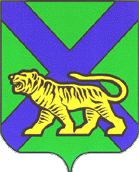 МИНИСТЕРСТВОСЕЛЬСКОГО ХОЗЯЙСТВАПРИМОРСКОГО КРАЯ(Минсельхоз Приморского края)ул.1-я Морская, 2, г. Владивосток, 690090Телефон: (423) 241-19-66, факс: (423) 241-27-88E-mail: daf@primorsky.ru, http://agrodv.ruГлавам муниципальных образованийПриморского края 